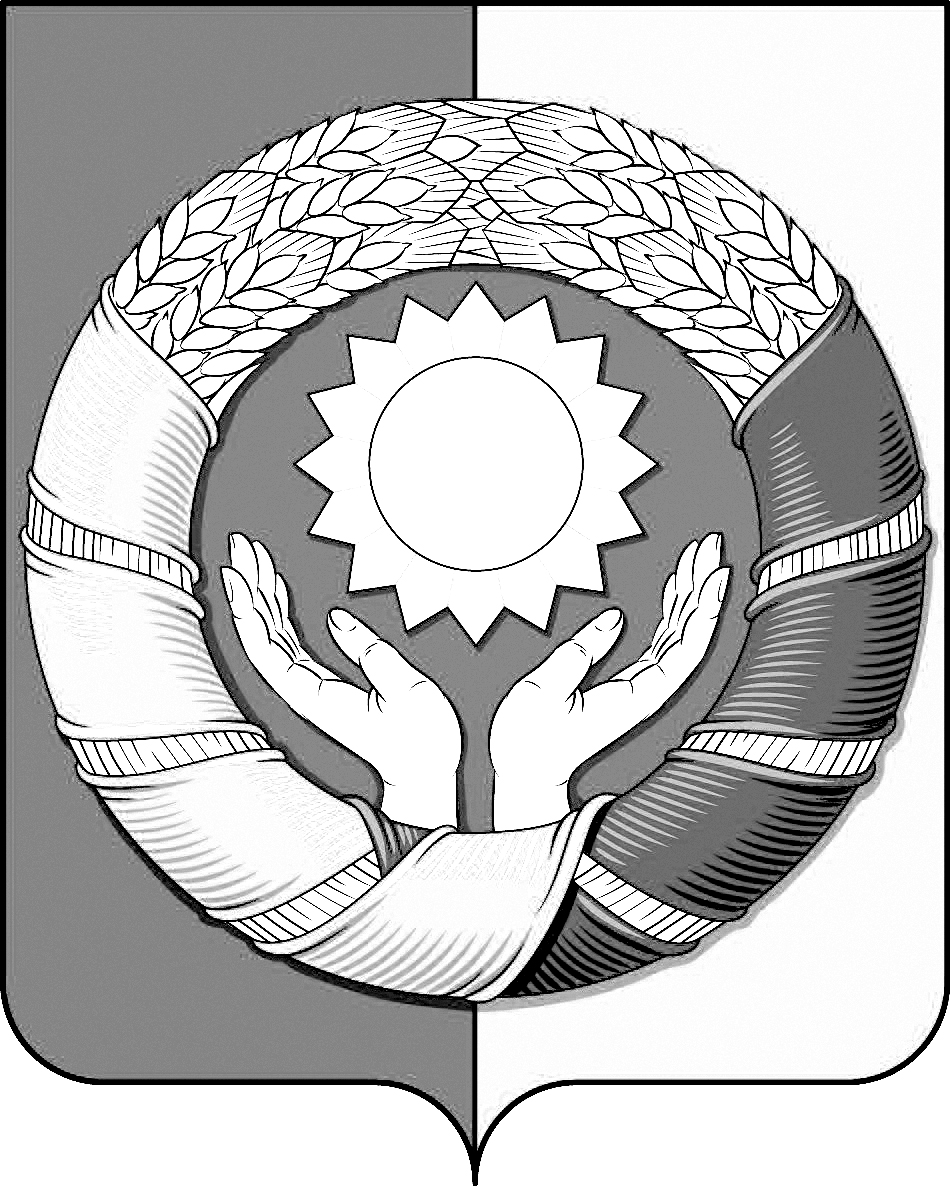 РЕСПУБЛИКА ДАГЕСТАНМУНИЦИПАЛЬНОЕ ОБРАЗОВАНИЕ«ХАСАВЮРТОВСКИЙ РАЙОН»СОБРАНИЕ ДЕПУТАТОВ МУНИЦИПАЛЬНОГО РАЙОНА            Хасавюртовский район,                                    Тел: (8-87231) 5-20-85, факс 5-20-77с.Эндирей, Махачкалинское шоссе 25 «А»                    Email:  sobraniehasray@mail.ru                                                      РЕШЕНИЕ                                Об утверждении Правил землепользования и застройки  сельского поселения МО «сельсовет Покровский» Хасавюртовского района Республики ДагестанВ соответствии со статьей 32 Градостроительного кодекса Российской Федерации и Уставом муниципального образования «Хасавюртовский район»,Собрание депутатов муниципального районаРЕШИЛО:        1. Утвердить Правила землепользования и застройки сельского поселения МО «сельсовет Покровский» Хасавюртовского района  Республики Дагестан (Приложение 1).       2.   Разместить  Правила землепользования и застройки сельского поселения МО «сельсовет Покровский» Хасавюртовского района  Республики Дагестан, утвержденное настоящим Решением  в Федеральной государственной информационной системе территориального планирования.        3.Опубликовать настоящее Решение в газете Вести Хасавюртовского района, а также разместить на официальном сайте администрации муниципального района.      4.Настоящее Решение вступает в силу со дня его опубликования.            Председатель  							         Глава   Собрания депутатов        				        муниципального района                                    М. Лабазанов		                                        А. Алибеков«1 »  ноября 2023 года                                                                                 №27/7  -VII СД